GENETICS - PEDIGREESPedigrees are charts that show the inheritance of a certain trait through a family.  Pedigrees allow us to identify if a trait follows a specific inheritance pattern: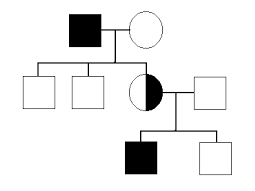 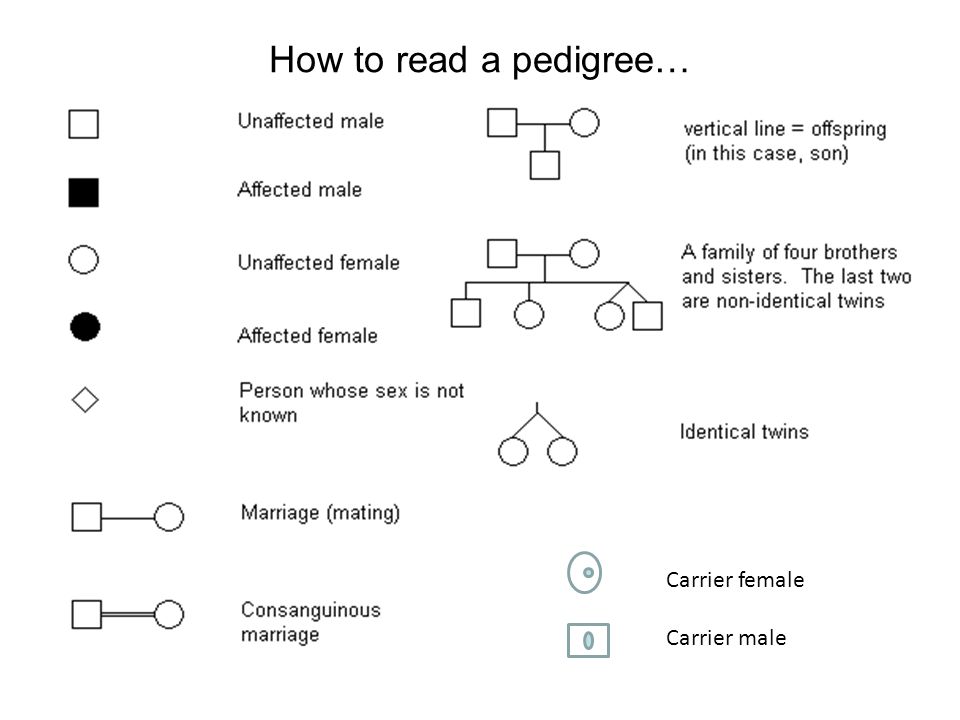 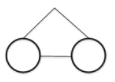 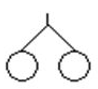 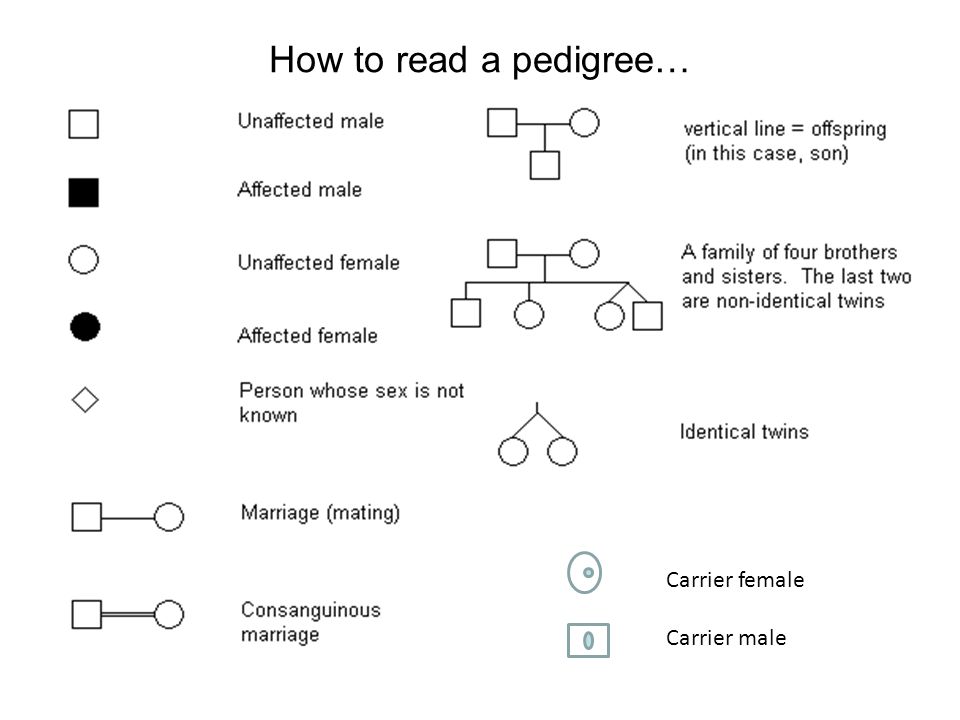 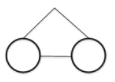 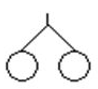 PRACTICE: DRAWING PEDIGREESIn the box, draw a pedigree for a man and a woman with 4 children.  
Of the children:3 are males and 1 is female2 of the males are identical twinsThe 3 males are affected and the female is a carrierThe mother is a carrierThe father is unaffectedUSING PEDIGREES TO IDENTIFY INHERITANCE:Discuss: How can two straight-haired adults have a curly haired child?Pedigrees can give us clues to whether a trait is autosomal (on any chromosome) or sex-linked (on the X chromosome).  Look for these patterns: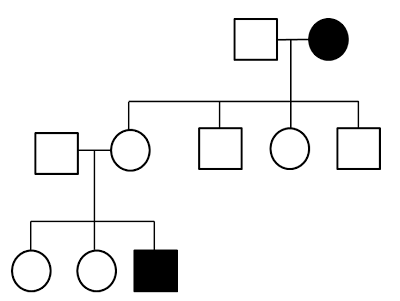 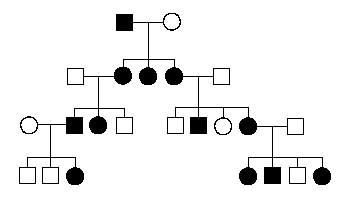 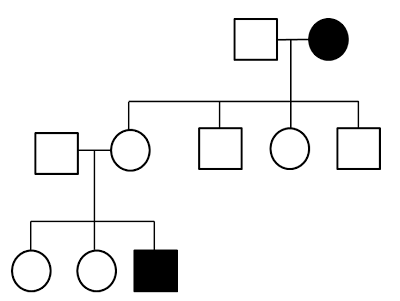 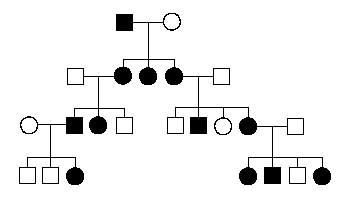 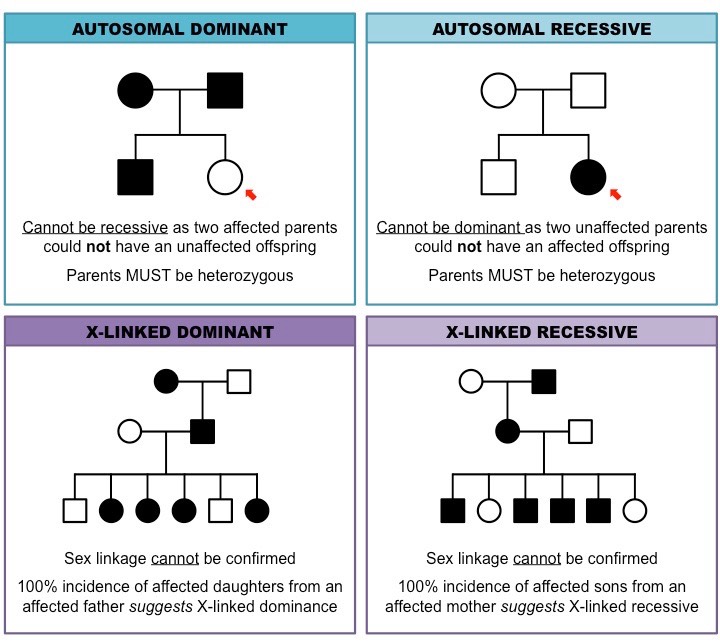 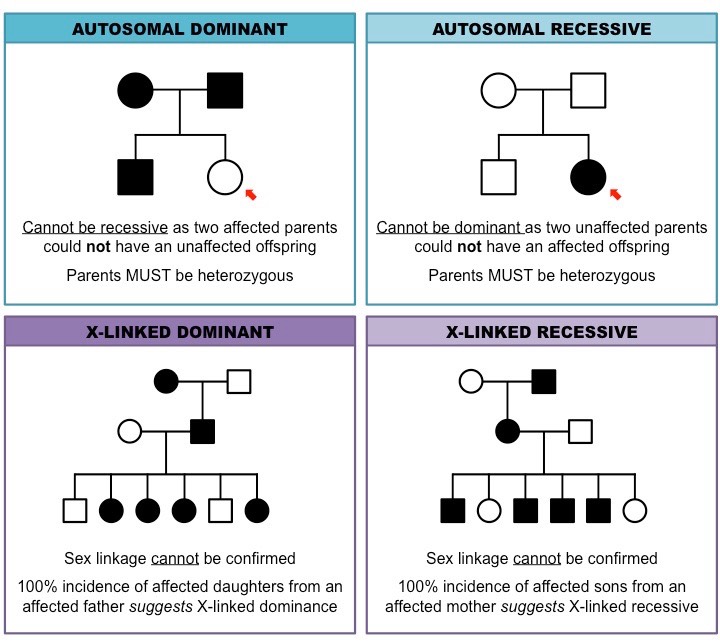 